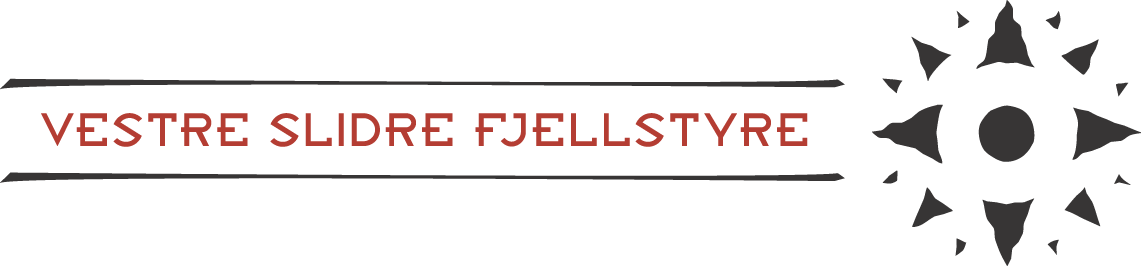 Søknadsskjema for bygging på stølStølHovudbrukI følgje stølsforskrifta skal behovet for bygging vurderast ved byggesøknad. Er stølen i bruk etter stølsforskrifta skal t gjera vedtak om byggeløyve. Statskog og fjellstyret skal gjera vedtak når stølen ikkje er i bruk. Fjellov og stølsforskrift finn ein på internett; www.lovdata.no . Etter stølsforskriftene regnast stølen for å være i bruk dersom stølsvollen blir hausta eller han er gjerda inn og vert nytta til beite. Vilkåret er at drifta skjer ut frå garden stølen ligg til, enten ved eige drift eller ved at jordvegen heime og på stølen blir leigd bort som ei eining (Statskog er ikkje samd i fjellstyret si tolking av regelverket). Ved bortleige av berre stølen, blir stølen ikkje rekna for å vera i bruk. Etter fjellova § 22 1.ledd fell stølen i det fri dersom stølen ikkje har vore i bruk i eit samanhengande tidsrom på 20 år. 	  Bruk av støl ved eige drift 	 		 Bruk av støl ved bortleige	 Utfyllande opplysningar ved bortleige   Bruk av stølen ved drift ut frå garden dei siste 20 år Nærare orientering om behovet for bygging (bruk eige ark om nødvendig) : Vedlagt søknaden skal det følgje teikningar av bygget med grunnriss/fasadar og kartskisse med situasjonsplan (sjå info på neste side). Søknad med teikningar som ikkje oppfyller kommunalt krav blir sendt i retur. Legg gjerne med foto av eksisterande bygningar på stølen. Motteke byggesøknad oversender fjellstyret til Statskog og fylkeskommunen til uttale, jf. forskrift. Fjellstyret må derfor ha søknaden seinast 1 månad før fjellstyremøte. Fjellstyret informerer kommunen om fjellstyret sitt vedtak. Søkjar må etterpå levere søknad til kommunen. Informasjon om reglar for bygging på støl finn du på baksida av arket.Informasjon om reglar for bygging på stølStølsforskriftBygging på støl er regulert i ”Forskrift om seter og tilleggsjord m.m. i statsallmenning”  § 13 og 14( oppdaterte lover og forskrifter på internett; www.lovdata.no ).§ 13. Etter søknad som fjellstyret avgjer, kan seterbrukaren setje opp hus for ei rasjonell utnytting av utvist seter. Fjellstyret skal taka stilling til kva slag og kor mange hus som trengst, deira storleik og standard eller anna, og det kan setje vilkår. Før fjellstyret gjer vedtak skal saka leggjast fram for Statskog til fråsegn. Dersom fjellstyret vil krevje at hus som alt står, skal rivast, må saka føreleggast for regional kulturminneforvaltning til fråsegn før fjellstyret gjer vedtak. Det same gjeld ved endring eller utviding av hus på seter. § 14. På seter som ikkje er i bruk, men som ikkje er fallen i det fri, kan seterbrukaren halde husa ved like på ordinært vis. Seterbrukaren kan etter samtykke frå Statskog utvide seterhusa eller setje opp eit nytt seterhus på visse vilkår, som til dømes at hus som alt står skal rivast. § 13 andre stykket i denne forskrifta gjeld tilsvarande. Før Statskog tek avgjerd skal fjellstyret ha saka til fråsegn. Skal seterbrukaren ta opp at seterdrifta, kan seterhusa byggjast om eller utvidast etter reglane i § 13 i denne forskrifta. I følgje stølsforskriftene skal regional kulturminneforvaltning (Oppland fylkeskommune) ha alle byggesøknader på støl til uttale. Oppland fylkeskommune har sett opp følgjande hugsereglar for bygging på støl.  Statskog og fjellstyret ber om at dette blir vurdert i samband med planlegging av nybygg og utbetring/tilbygg.HUSKEREGLER FOR PLANLEGGING AV SETERHUS, -NYBYGG OG UTBEDRING/TILBYGG NYBYGG/TILBYGGTa hensyn til den strukturen og målestokken som er på setra/seterområdet fra tidligere. Tradisjonen mht plassering i terreng, form og materialbruk er viktig å videreføre. Eks. panel, takutstikk, tekking og farge. Vær varsom med terrenginngrep. Nye veger blir ofte svært synlige i landskapet. Nye hus bør ha et uttrykk/utforming som viser når de er oppført, men underordne seg helheten i miljøet. Jf pkt 1. Tilbygg til seterhus bør underordne seg eksisterende hus, enten ved å videreføre uttrykket eller gjennom å markere at det er nytt. For eksempel kan tilbygg til lafta hus gjerne være i bindingsverk, mens eksisterende hus er utgangspunkt for formen. Følg tradisjonen når det er behov for mer areal. Noen steder er det naturlig at lange smale seterhus forlenges. I andre områder er det tradisjon for å oppføre flere mindre, frittstående enheter framfor en stor. Utvidelse skal skje i lengderetningen. Vurder om eksisterende hus, som er ute av bruk, kan gis ny funksjon framfor å oppføre nye hus. UTBEDRINGUtbedring av eksisterende seterhus bør prioriteres dersom dette er teknisk mulig. Bruk samme materialer og teknikker. Hovedprinsipp bør være å skifte ut minst mulig, dvs. maksimal gjenbruk av materialer. Kun utskifting der det er nødvendig for å utbedre/stabilisere skader. Seterhus bør fortsatt stå fram som seterhus etter utbedring. Unngå at seterhus får preg av fritidsbebyggelse ved at de oppgraderes til en ny standard. Etabler ev terrasse/uteplass på terreng for å unngå rekkverk. Eks. oppføring av store terrasser på nivå med golv inne har ingen tradisjon på seterhus. Hus det ikke er mulig å reparere, uten at det vil framstå som nytt, kan erstattes med tilsvarende nytt dersom huset er et viktig element i miljøet. Tegningene skal generelt utformes slik:
Plantegninger, snitt-tegninger og fasadetegninger skal være i målestokk 1:100. Valgt målestokk oppgis på tegningen.Tegningene skal være fagmessig utført og gi et korrekt bilde av bygningen / konstruksjonen. Det vil blant annet si at tegningene skal ha rette streker, de skal for eksempel ikke være tegnet for hånd uten linjal. Tegningene skal være påført alle relevante mål. Kommmunen kan gi utfyllende opplysningar om krav til tegningene. Nærare informasjon får du hjå:Vestre Slidre fjellstyre: Telefon: 61 34 50 89 / 957 04 838  Vestre Slidre kommune: Telefon 61 34 50 00Oppland fylkeskommune avd. for kulturvern: Telefon: 61 28 90 00SøkjarSøkjarNamn: Namn: Adresse: Adresse: E-post:  Telefon:Stølsnummer: Stølslag: Namn: Gardsnummer:Bruksnummer:MjølkeproduksjonMjølkeproduksjonGardsbruk og støl er leigd bort samlaBeiteBeiteBerre støl er leigd bortSlåttSlåttBerre hovudbruk er leigd bortAnnaAnnaGardsbruk m/støl er forpakta bortI bruk i løpet av siste 20 årSist i bruk:Ikkje i bruk siste 20 årStad: Dato: Underskrift: 